Корректировка программы на период обучения с применением дистанционных образовательных технологийна период с 27.04.по 30.04Ф.И.О.учителя: Григорьева  Ольга ЕвгеньевнаУчебный предмет: технологияКласс: 3 «А»Материал к уроку:     Прочитай.    	Человек заставил работать не только энергию ветра. Он наблюдал за водой. В озере водастоит без видимого движения, в реке она течёт, движется – где-то быстрее, где-то медленнее.А что если использовать энергию текущей или падающей воды, подумал человек  и построилводяную мельницу. Падающая вода заставляет вращаться жернова с помощью уже знакомого тебе передаточного механизма – соединённого с ними вала или системы зубчатых валов.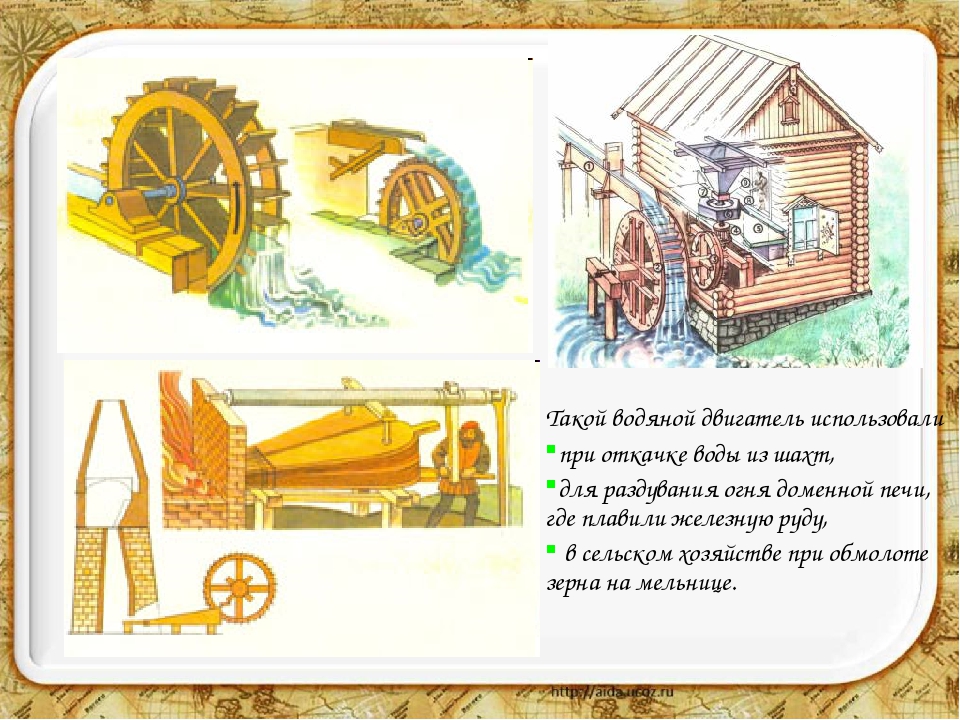 И сегодня падающая вода служит человеку, вращая турбины гидроэлектростанций, вырабатывающих электроэнергию.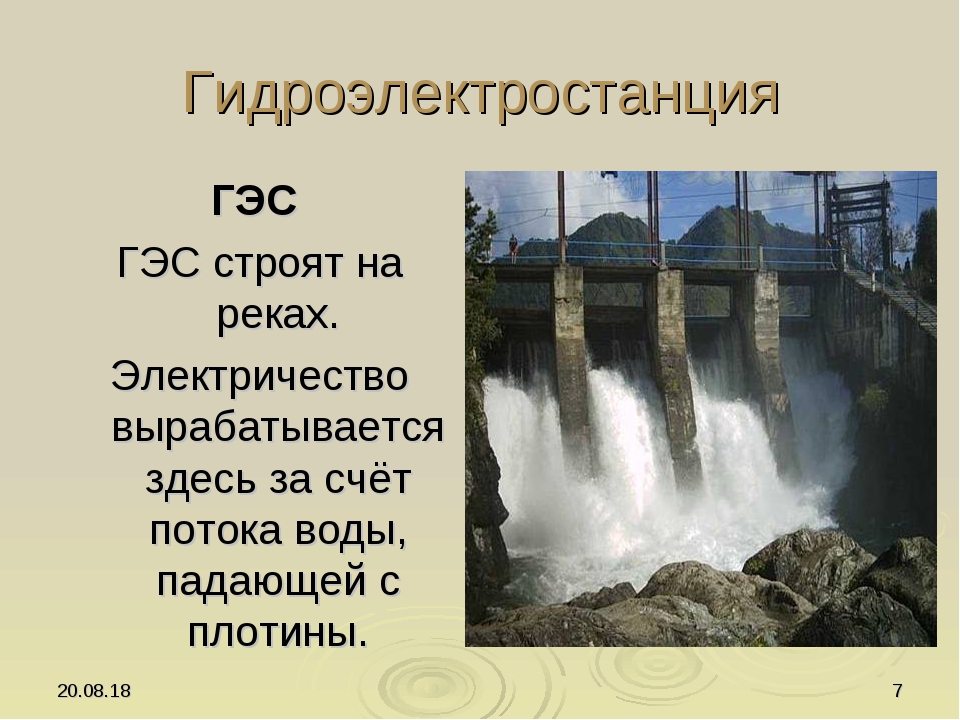 ДатаТема урокаФорма проведения урокаЗадания с указанием образовательного ресурсаФорма предоставления результатаДата, времяпредоставлениярезультатаТекущая аттестация, оценивание30.04Вода работает на человека. Водяные двигатели. Паровые двигатели.асинхроннаяПрочитай статью, рассмотри картинки.Посмотри  видео о старой водяной мельнице.https://www.youtube.com/watch?v=M1CN1ZKZM0UПо желанию - попробуй сделать водяную мельницу из любых подручных материалов.(Получится, присылай фотоотчёт или видео)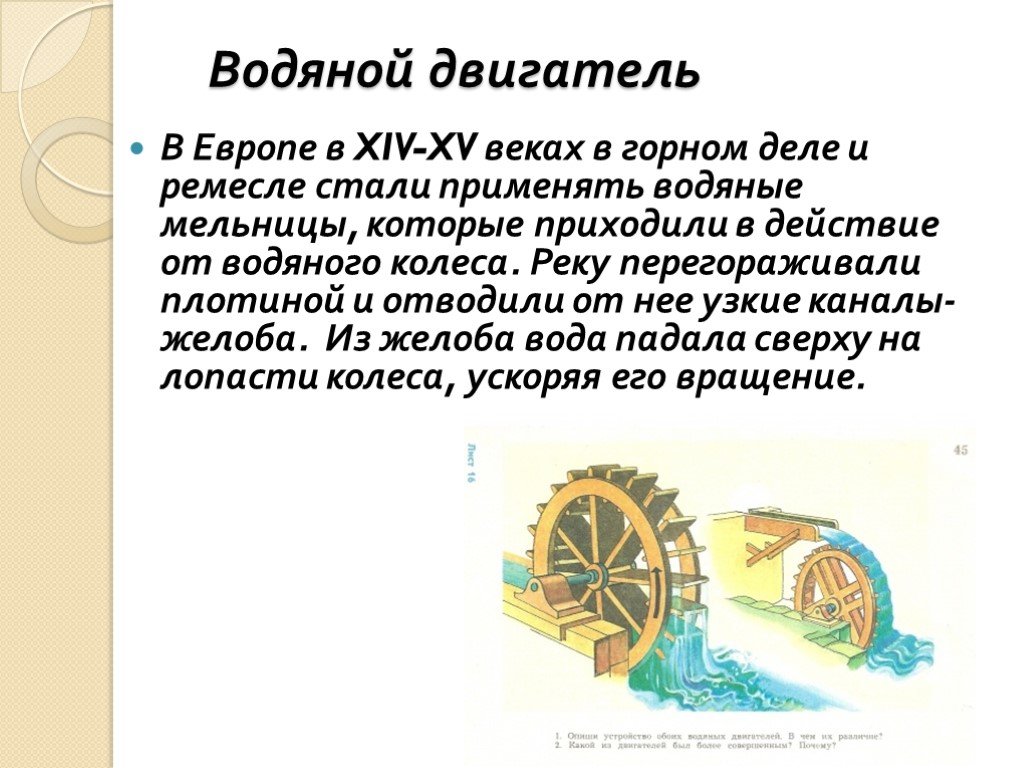 